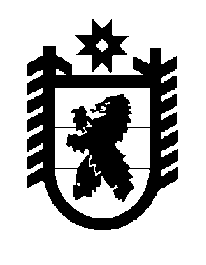 Российская Федерация Республика Карелия    ПРАВИТЕЛЬСТВО РЕСПУБЛИКИ КАРЕЛИЯРАСПОРЯЖЕНИЕот  24 апреля 2015 года № 258р-Пг. Петрозаводск Внести в состав территориального рыбохозяйственного совета Республики Карелия (далее – совет), утвержденный распоряжением Правительства Республики Карелия от 30 июня 2009 года № 229р-П (Собрание законодательства Республики Карелия, 2009, № 6, ст. 702; 2010, № 11, ст. 1483; 2012, № 4, ст. 724; № 11, ст. 2087; 2013, № 3, ст. 486; 2014, № 2, ст. 287), с изменениями, внесенными распоряжением Правительства Республики Карелия от 3 декабря 2014 года № 751р-П, следующие изменения:1) включить в состав совета Телицына В.Л. – исполняющего обязанности Министра сельского, рыбного и охотничьего хозяйства Республики Карелия, назначив его председателем совета;2) исключить из состава совета Мануйлова Г.Н.             ГлаваРеспублики  Карелия                                                             А.П. Худилайнен